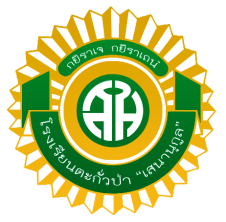  รายงานการวิจัยในชั้นเรียน ชื่อเรื่อง.................................................................................................................................................................ชื่อผู้วิจัย................................................................................................................................................................รายวิชา........................................รหัสวิชา...................................ภาคเรียนที่....................ปีการศึกษา................ความเป็นมาและความสำคัญของปัญหา............................................................................................................................................................................................................................................................................................................................................................วัตถุประสงค์ของการวิจัย..............................................................................................................................................................................ขอบเขตของการวิจัย..............................................................................................................................................................................วิธีดำเนินการวิจัย	1. ประชากร/กลุ่มตัวอย่าง..............................................................................................................................................................................	2. เครื่องมือที่ใช้ในการวิจัย/นวัตกรรม..............................................................................................................................................................................	3. การเก็บรวบรวมข้อมูล..............................................................................................................................................................................	4. การวิเคราะห์ข้อมูล/สถิติที่ใช้ในการวิจัย..............................................................................................................................................................................ผลการวิจัย............................................................................................................................................................................................................................................................................................................................................................อภิปราย/สรุปผลการวิจัย............................................................................................................................................................................................................................................................................................................................................................ข้อเสนอแนะ............................................................................................................................................................................................................................................................................................................................................................ลงชื่อ.....................................ผู้วิจัย